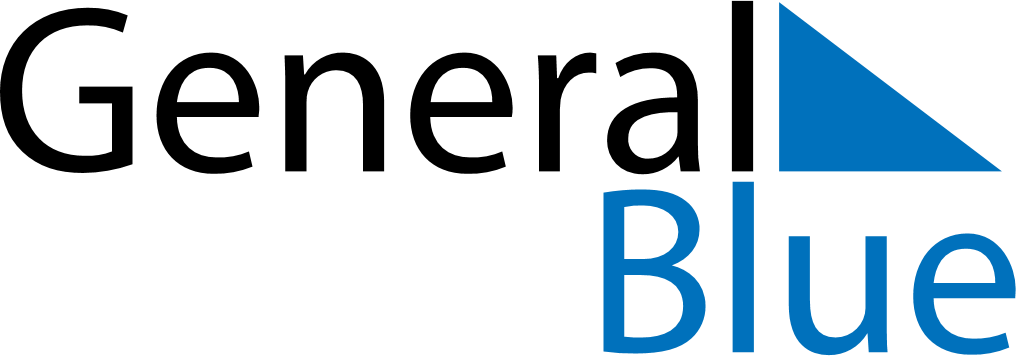 June 2028June 2028June 2028UkraineUkraineSUNMONTUEWEDTHUFRISAT12345678910PentecostPentecost1112131415161718192021222324252627282930Constitution Day